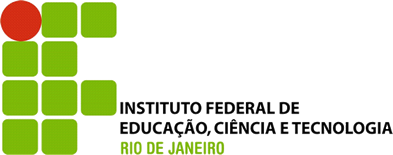 Nome do alunoRELATÓRIO DE ESTÁGIOProfessor Orientador do Estágio: Nome completoAprovado por: ____________________________________________Data: ___ / ___ / ______Campus ........../IFRJ20__(tamanho 11, fonte Arial)1. DADOS DE IDENTIFICAÇÃONOME: 		TELEFONE: ___________________________ E-MAIL: 	ENDEREÇO: 	BAIRRO: __________________ CIDADE: ____________________ CEP: 	CURSO: _______________________ TURMA: _____________ ANO/ SEMESTRE: 	NOME DA EMPRESA/ INSTITUIÇÃO: 	ENDEREÇO: 	TELEFONE:_________________________ E-MAIL: 	RESPONSÁVEL PELO ESTAGIÁRIO: 	2. SUPERVISOR DO ESTÁGIO: 	Nome e formação do responsável pelo acompanhamento do estágio na empresa.3. PROFESSOR ORIENTADOR DO ESTÁGIO: 	Nome do orientador do estágio.4. DESCRIÇÃO DA EMPRESA (Informações sobre a empresa e breve histórico) ________________________________________________________________________________________________________________________________________________________________________________________________________________________________________________________________________________________________________________________________________________________________________________________________________________________________________________________________________________________________________________________________________________________________________________________________________________________________________________________________________5. OBJETIVOS DO ESTÁGIO (Qual sua expectativa em relação ao Estágio, se conseguiu atingir seus objetivos: aprendizagem, recomendações)__________________________________________________________________________________________________________________________________________________________________________________________________________________________________________________________________________________________________________________________________________________________________________________________________________________________________________________________________________________________________________________________________________________________________________________________________________________________________________________________________________________________________________________________________________________________________________________________________________________________________________6. DESENVOLVIMENTO DAS ATIVIDADES DO ESTAGIÁRIO (Descrever as atividades desenvolvidas no estágio)__________________________________________________________________________________________________________________________________________________________________________________________________________________________________________________________________________________________________________________________________________________________________________________________________________________________________________________________________________________________________________________________________________________________________________________________________________________________________________________________________________________________________________________________________________________________________________________________________________________________________________________________________________________________________________________________________________________________________________________________________________________________________________________________________7. DIFICULDADES ENCONTRADAS NO ESTÁGIO (Se não encontrou dificuldades, justificar por quê)______________________________________________________________________________________________________________________________________________________________________________________________________________________________________________________________________________________________________________________________________________________________________________________________________________________________________________________________________________________________________________________________________________________________________________________________________________________________________________________8. CONSIDERAÇÕES FINAIS(Faça um paralelo em relação ao conhecimento que você recebeu no Instituto e a realidade vivenciada no local de estágio, avaliando seu percurso no IFRJ com por exemplo: disciplinas, visitas técnicas, projetos, semanas acadêmicas, etc.)________________________________________________________________________________________________________________________________________________________________________________________________________________________________________________________________________________________________________________________________________________________________________________________________________________________________________________________________________________________________________________________________________________________________________________________________________________________________________________________________________________________________________________________________________________9.  AUTOAVALIAÇÃO EM RELAÇÃO AO NÍVEL DE DESEMPENHO(De acordo com seu desenvolvimento, avalie-se quanto aos fatores abaixo, marcando um (X) de acordo com o grau)_____________________________________Assinatura do(a) aluno(a) estagiário(a)FATORESDEFINIÇÕESÓTIMOBOMREGULARINSUFICIENTEFacilidade de CompreensãoRapidez e facilidade de interpretar, pôr em prática ou entender as informações verbais ou escritas.Nível de Conhecimento TeóricoConhecimento demonstrado no cumprimento do estágio, tendo em vista a sua escolaridade.Organização e Método no TrabalhoUso de meios racionais visando melhorar a organização para a adequada realização do trabalho.Iniciativa, Criatividade e IndependênciaCapacidade de procurar novas soluções dentro dos padrões adequados.CooperaçãoAtuação junto a outras pessoas no sentido de contribuir para o alcance de um objetivo comum.InteresseEnvolvimento natural para o desenvolvimento das tarefas e conhecimento da empresa.AssiduidadeComparecimento nos dias exigidos, cumprindo o número de horas/dia.PontualidadeComparecimento na hora determinada para o início dos trabalhos e saída no horário estabelecido.ResponsabilidadeCumprimento das atribuições e deveres decorrentes do estágio.Sociabilidade e DesembaraçoFacilidade e espontaneidade com que age com relação às pessoas, fatos e situações.PosturaProfissional e Comprometimento nas tarefasAtitude adequada no desempenho das atividades na empresa.